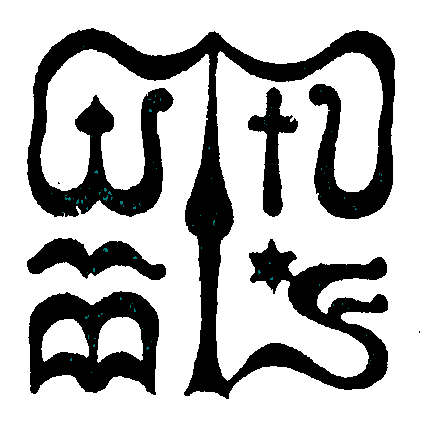 Wesley János Lelkészképző Főiskola Szociális munka szakTantárgy kódjaSMAK511SMAK511SMAK511Tantárgy elnevezéseEmberkereskedelemEmberkereskedelemEmberkereskedelemTantárgy oktatójának neveprof. dr. Forrai JuditBeosztása, tudományos fokozataDScTantárgy óraszámanappali tagozaton 2 tanóra/ hétlevelező tagozaton 16 tanóra/félévnappali tagozaton 2 tanóra/ hétlevelező tagozaton 16 tanóra/félévnappali tagozaton 2 tanóra/ hétlevelező tagozaton 16 tanóra/félévTanóra típusaszeminárium szeminárium szeminárium Meghirdetési időszakőszi félévőszi félévőszi félévKreditszám3 kredit3 kredit3 kreditA tantárgy oktatásának céljaAz emberkereskedelem téma ismeretanyagának bővítése, a téma iránti érzékenyítés, áldozatok korai felismerése és hatékony szociális segítség tudása, ezirányú képességek és készségek növelése. Az emberkereskedelem téma ismeretanyagának bővítése, a téma iránti érzékenyítés, áldozatok korai felismerése és hatékony szociális segítség tudása, ezirányú képességek és készségek növelése. Az emberkereskedelem téma ismeretanyagának bővítése, a téma iránti érzékenyítés, áldozatok korai felismerése és hatékony szociális segítség tudása, ezirányú képességek és készségek növelése. Szükséges előtanulmányok, feltételezett tudásanyagérettségiérettségiérettségiFejlesztendő kompetenciaterületekszaktudományos, szaktárgyi kompetencia növelése, helyzetek értékelése és elemzése, speciális kommunikáció és problémamegoldás, konfliktuskezelés felismerése és szociális technikák ismerete-alkalmazása.szaktudományos, szaktárgyi kompetencia növelése, helyzetek értékelése és elemzése, speciális kommunikáció és problémamegoldás, konfliktuskezelés felismerése és szociális technikák ismerete-alkalmazása.szaktudományos, szaktárgyi kompetencia növelése, helyzetek értékelése és elemzése, speciális kommunikáció és problémamegoldás, konfliktuskezelés felismerése és szociális technikák ismerete-alkalmazása.Tantárgyi leírás (tematikával együtt)Hatalmas téma felölelése, röviden bemutatjuk a prostitúció-emberkereskedelem múltját és jelenét, a hozzá kapcsolódó hálózatok ismertetését, a hazai és nemzetközi jogi helyzetet, a rendőrségi nézőpontot, az egészségügyi szempontokat, a szociális munka módszereit és eszközeit.Órai tematikák:1.A prostitúció fogalma (női szerep, társadalmi egyenlőtlenség)Történeti visszatekintés különböző korszakokban és államformákban, szabályozási formáiRésztvevő állandó szereplők (szerepazonosság és különbség változásai)2.Hálózatok globális rendszere (érte és ellene)Egyéni sorsok, társadalmi egyenlőtlenségek (általános és egyéni, családi hátrányok) Hazai és nemzetközi jogi helyzet3.Erőszak és áldozat, kezelési lehetőségekegészségügyi károk és segítő rendszerekrendőrségi, rendvédelmi szempontok 4. A megelőzés lehetőségei –civil szervezetek és munkái, eredmények hazai és nemzetközi intézményi ellátás és hatékonyságaaz emberkereskedők áldozataival végzett szociális munka módszerei, eszköztára.Hatalmas téma felölelése, röviden bemutatjuk a prostitúció-emberkereskedelem múltját és jelenét, a hozzá kapcsolódó hálózatok ismertetését, a hazai és nemzetközi jogi helyzetet, a rendőrségi nézőpontot, az egészségügyi szempontokat, a szociális munka módszereit és eszközeit.Órai tematikák:1.A prostitúció fogalma (női szerep, társadalmi egyenlőtlenség)Történeti visszatekintés különböző korszakokban és államformákban, szabályozási formáiRésztvevő állandó szereplők (szerepazonosság és különbség változásai)2.Hálózatok globális rendszere (érte és ellene)Egyéni sorsok, társadalmi egyenlőtlenségek (általános és egyéni, családi hátrányok) Hazai és nemzetközi jogi helyzet3.Erőszak és áldozat, kezelési lehetőségekegészségügyi károk és segítő rendszerekrendőrségi, rendvédelmi szempontok 4. A megelőzés lehetőségei –civil szervezetek és munkái, eredmények hazai és nemzetközi intézményi ellátás és hatékonyságaaz emberkereskedők áldozataival végzett szociális munka módszerei, eszköztára.Hatalmas téma felölelése, röviden bemutatjuk a prostitúció-emberkereskedelem múltját és jelenét, a hozzá kapcsolódó hálózatok ismertetését, a hazai és nemzetközi jogi helyzetet, a rendőrségi nézőpontot, az egészségügyi szempontokat, a szociális munka módszereit és eszközeit.Órai tematikák:1.A prostitúció fogalma (női szerep, társadalmi egyenlőtlenség)Történeti visszatekintés különböző korszakokban és államformákban, szabályozási formáiRésztvevő állandó szereplők (szerepazonosság és különbség változásai)2.Hálózatok globális rendszere (érte és ellene)Egyéni sorsok, társadalmi egyenlőtlenségek (általános és egyéni, családi hátrányok) Hazai és nemzetközi jogi helyzet3.Erőszak és áldozat, kezelési lehetőségekegészségügyi károk és segítő rendszerekrendőrségi, rendvédelmi szempontok 4. A megelőzés lehetőségei –civil szervezetek és munkái, eredmények hazai és nemzetközi intézményi ellátás és hatékonyságaaz emberkereskedők áldozataival végzett szociális munka módszerei, eszköztára.Kötelező és ajánlott irodalom1.Fehér, Lenke (1999): Prostitúció és emberkereskedelem. In: Fehér Lenke – Forrai Judit(szerk.): Prostitúció, prostitúcióra kényszerítés, emberkereskedelem.. Budapest: Szociális és Családügyi Minisztérium.2.Iris Project - Szociális szolgáltatások fejlesztése prostitúcióban élő magyar nők részére Magyarországon és Svájcban
3. Iris Project - Utcai szociális munka prostitúcióban élő magyar nőkkel Magyarországon és Zürichben_Módszertani kézikönyv4. Csányi G. Dés F, Gregor Anikó: Fackapitalism. Replika 117-118. 127-148. 2020-12-28. https://www.replika.hu/replika/117-1185. Forrai: Prostitúció és globalizáció.Eszmélet, http://www.eszmelet.hu/forrai_judit-prostitucio-es-globalizacio/6. Forrai J.: Ne dőlj be! Emberkereskedelem, szexuális erőszak megelőzését célzó középiskolai oktatási program. Budapest, 2004, második átdolgozott kiadás. 59. old. Nemzetközi Migrációs Szervezet (IOM) ISBN 92-9068-211-6.1.Fehér, Lenke (1999): Prostitúció és emberkereskedelem. In: Fehér Lenke – Forrai Judit(szerk.): Prostitúció, prostitúcióra kényszerítés, emberkereskedelem.. Budapest: Szociális és Családügyi Minisztérium.2.Iris Project - Szociális szolgáltatások fejlesztése prostitúcióban élő magyar nők részére Magyarországon és Svájcban
3. Iris Project - Utcai szociális munka prostitúcióban élő magyar nőkkel Magyarországon és Zürichben_Módszertani kézikönyv4. Csányi G. Dés F, Gregor Anikó: Fackapitalism. Replika 117-118. 127-148. 2020-12-28. https://www.replika.hu/replika/117-1185. Forrai: Prostitúció és globalizáció.Eszmélet, http://www.eszmelet.hu/forrai_judit-prostitucio-es-globalizacio/6. Forrai J.: Ne dőlj be! Emberkereskedelem, szexuális erőszak megelőzését célzó középiskolai oktatási program. Budapest, 2004, második átdolgozott kiadás. 59. old. Nemzetközi Migrációs Szervezet (IOM) ISBN 92-9068-211-6.1.Fehér, Lenke (1999): Prostitúció és emberkereskedelem. In: Fehér Lenke – Forrai Judit(szerk.): Prostitúció, prostitúcióra kényszerítés, emberkereskedelem.. Budapest: Szociális és Családügyi Minisztérium.2.Iris Project - Szociális szolgáltatások fejlesztése prostitúcióban élő magyar nők részére Magyarországon és Svájcban
3. Iris Project - Utcai szociális munka prostitúcióban élő magyar nőkkel Magyarországon és Zürichben_Módszertani kézikönyv4. Csányi G. Dés F, Gregor Anikó: Fackapitalism. Replika 117-118. 127-148. 2020-12-28. https://www.replika.hu/replika/117-1185. Forrai: Prostitúció és globalizáció.Eszmélet, http://www.eszmelet.hu/forrai_judit-prostitucio-es-globalizacio/6. Forrai J.: Ne dőlj be! Emberkereskedelem, szexuális erőszak megelőzését célzó középiskolai oktatási program. Budapest, 2004, második átdolgozott kiadás. 59. old. Nemzetközi Migrációs Szervezet (IOM) ISBN 92-9068-211-6.Ismeretek ellenőrzésének módjaházi dolgozatházi dolgozatházi dolgozatTantárgy tárgyi követelményeionline óraonline óraonline óra